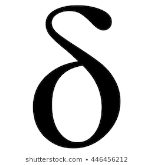 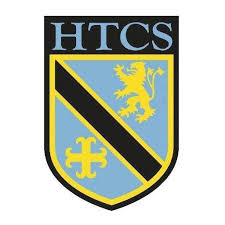 Mathematics FacultyYear 9 Summer Term 1 - Delta SchemeUnit 10 Overview - Coordinates and GraphsTopicKey IdeasProgressProgressProgressTopicKey IdeasRAGCoordinates and GraphsI can recognise and sketch graphs of linear functions that are parallel to the axes and of the form y = +/- x.Coordinates and GraphsI can generate coordinates that satisfy a linear rule and plot the corresponding graph.Coordinates and GraphsI can interpret gradients as a rate of change and interpret intercepts graphically.Coordinates and GraphsI can plot and interpret graphs in real-life contexts.Coordinates and GraphsI can plot and interpret quadratic graphs.Coordinates and GraphsI can interpret curved real-life graphs.LessonLearning FocusAssessmentKey Words1Recognising and sketching graphs of linear functions that are parallel to the axes.  Recognising and sketching y = +/- x graphs. (CM clips 192 & 193)Formative assessment strategies e.g. MWBs, whole class questioning, Diagnostic Questions, SLOP time with self-assessment, Live Marking etc.Assessment is also supported with our use of ILOs, set through Century Learning and Corbettmaths.Finally, units are assessed through skills checks and half termly assessments, as part of our Assessment Calendar in Mathematics.linear, graph, parallel, axis, horizontal, vertical, sketch2Generating coordinates that satisfy a simple linear rule and plotting the corresponding graph (CM clips 186 & 187)Formative assessment strategies e.g. MWBs, whole class questioning, Diagnostic Questions, SLOP time with self-assessment, Live Marking etc.Assessment is also supported with our use of ILOs, set through Century Learning and Corbettmaths.Finally, units are assessed through skills checks and half termly assessments, as part of our Assessment Calendar in Mathematics.coordinate, generate, graph, linear, equation, substitute3Interpreting gradients as a rate of change and interpreting intercepts graphically (CM clip 189)Formative assessment strategies e.g. MWBs, whole class questioning, Diagnostic Questions, SLOP time with self-assessment, Live Marking etc.Assessment is also supported with our use of ILOs, set through Century Learning and Corbettmaths.Finally, units are assessed through skills checks and half termly assessments, as part of our Assessment Calendar in Mathematics.gradient, rate, change, intercept, axis, coordinate, graph4Plotting and interpreting graphs in real-life contexts including distance-time (CM clip 171)Formative assessment strategies e.g. MWBs, whole class questioning, Diagnostic Questions, SLOP time with self-assessment, Live Marking etc.Assessment is also supported with our use of ILOs, set through Century Learning and Corbettmaths.Finally, units are assessed through skills checks and half termly assessments, as part of our Assessment Calendar in Mathematics.plot, graph, coordinate, interpret, speed, distance, time, gradient, horizontal5Completing a table of values for quadratic graphs and plotting the corresponding graph (CM clip 264)Formative assessment strategies e.g. MWBs, whole class questioning, Diagnostic Questions, SLOP time with self-assessment, Live Marking etc.Assessment is also supported with our use of ILOs, set through Century Learning and Corbettmaths.Finally, units are assessed through skills checks and half termly assessments, as part of our Assessment Calendar in Mathematics.coordinate, generate, graph, quadratic, equation, substitute, plot6Interpreting real-life curved graphs. Formative assessment strategies e.g. MWBs, whole class questioning, Diagnostic Questions, SLOP time with self-assessment, Live Marking etc.Assessment is also supported with our use of ILOs, set through Century Learning and Corbettmaths.Finally, units are assessed through skills checks and half termly assessments, as part of our Assessment Calendar in Mathematics.graph, curved, real-life, data, interpret